LOYOLA COLLEGE (AUTONOMOUS), CHENNAI – 600 034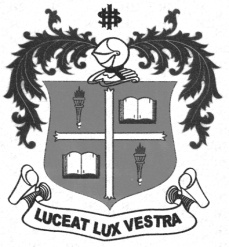 U.G. DEGREE EXAMINATION – GENERAL ENGLISHFIRST SEMESTER – NOVEMBER 2012EL 1055 - ENGLISH THROUGH INDIAN REFLECTIVE WRITINGS                 Date : 05/11/2012 	Dept. No.	        Max. : 100 Marks                 Time : 1:00 - 4:00 	                                             SECTION – AI  Answer any  of the following in about 50 words each:                                                (10x3=30)Explain  ‘Superweeds’.Why is the tailor disappointed with the author?What did Gandhi do to steal his wife’s heart?How is the tailor associated with Ved Mehta’s family?What is a benefit dinner? What is the reason for the benefit dinner mentioned in the text?Consider Arjun tree as a symbol. How does the post master drive away his loneliness in the village?How is man’s life different from that of Nature’s? Explain. What is Ezekiel’s attitude towards religion and dogma in the poem In India?Comment on the social background against which the story       Another Community is set.How does the poet feel nostalgic about her native place in the poem Hot Noon in Malabar?What is the purpose of the lady’s visit to the town in Gifts?SECTION – BII  Answer any  of the following in about 100 words each:                                              (5x6=30)Describe how Ratan took care of the postmaster when he fell ill. Assess critically Ezekiel’s views on the Indian urban culture?Attempt a character sketch of the hero of the story Another Community.Sketch the character of Chaya in Water.Describe Ved Mehta’s visit to Hardwar.Who, according to Gandhi, is the nobler of the two, man or woman? Why?Describe the treatment meted out to the national bird.“Indias are endless.” What kinds of India does Ved Mehta talk about in Between the Two Worlds?SECTION – C  Answer the following in about 300 words each:                                                                  (3x10=30)21. a) How did the fears of the hero in Another Community come true? Discuss. 				       (OR)        b) How does the trip to Hardwar become an eye-opener to the author? Discuss. 22. a) How does Vaidehi portray the problems of an Indian woman in the poem Girl in the Kitchen?         Discuss.					(OR)      b) What are Gandhi’s views on women? Do you agree with them? Give reasons. 23. a) Discuss the impact of globalization on Indian agriculture and farming.				            (OR)       b)  Write an essay on the conditions of working women in India.IV   24.  Complete the following passage by filling in the blanks with suitable 	articles and prepositions.                                                     			                                                             (10x1=10)	In another city there was ---1--- little girl. On the street she lived ---2---, there was a small bookstore, glass-fronted. If she stood ---3--- her toes, her eyes and nose alone would reach the glass window. It stood ----4---- a swiveling bookcase. A small patch of ---5---- blue sky, the moonlight threading through it like embroidery, a boat. ------6----- sea and boat and moonlight blended together ----7---- a mass of blueness. She loved blue very much. Every time she reached ---8--- street corner, her eyes and nose would press --------9----- the glass. ----10---- shopkeeper noticed her one day and called her in. *******